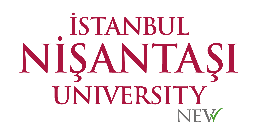 T.C.İSTANBUL NİŞANTAŞI ÜNİVERSİTESİLİSANSÜSTÜ EĞİTİM ENSTİTÜSÜBURS BİLDİRİMİ VE MALİ ONAY FORMUTarihT.C.İSTANBUL NİŞANTAŞI ÜNİVERSİTESİLİSANSÜSTÜ EĞİTİM ENSTİTÜSÜBURS BİLDİRİMİ VE MALİ ONAY FORMUEvrak NoAdı ve Soyadı Öğrenci No T.C. Kimlik NoProgram Telefon Numarası ve MailBURSLARBURSLARBURSLARÖDEME BİLGİLERİ VE ONAYÖDEME BİLGİLERİ VE ONAYÖDEME BİLGİLERİ VE ONAYDoküman No: LE.FR.06 / Yayın Tarihi: 13.02.2023 / Revizyon Tarihi:- / Revizyon No: 00Doküman No: LE.FR.06 / Yayın Tarihi: 13.02.2023 / Revizyon Tarihi:- / Revizyon No: 00Doküman No: LE.FR.06 / Yayın Tarihi: 13.02.2023 / Revizyon Tarihi:- / Revizyon No: 00T.C.İSTANBUL NİŞANTAŞI ÜNİVERSİTESİLİSANSÜSTÜ EĞİTİM ENSTİTÜSÜBURS BİLDİRİMİ VE MALİ ONAY FORMUTarihT.C.İSTANBUL NİŞANTAŞI ÜNİVERSİTESİLİSANSÜSTÜ EĞİTİM ENSTİTÜSÜBURS BİLDİRİMİ VE MALİ ONAY FORMUEvrak NoAdı ve Soyadı Öğrenci No T.C. Kimlik NoProgram Telefon Numarası ve MailBURSLARBURSLARBURSLARÖDEME BİLGİLERİ VE ONAYÖDEME BİLGİLERİ VE ONAYÖDEME BİLGİLERİ VE ONAYDoküman No: LE.FR.06 / Yayın Tarihi: 13.02.2023 / Revizyon Tarihi:- / Revizyon No: 00Doküman No: LE.FR.06 / Yayın Tarihi: 13.02.2023 / Revizyon Tarihi:- / Revizyon No: 00Doküman No: LE.FR.06 / Yayın Tarihi: 13.02.2023 / Revizyon Tarihi:- / Revizyon No: 00